Name of Journal: World Journal of GastroenterologyESPS Manuscript NO: 28993Manuscript Type: SCIENTOMETRICSAreas of research and clinical approaches to the study of liver abscess González-Alcaide et al. Research activity on liver abscessGregorio González-Alcaide, Jorge Peris, José Manuel RamosGregorio González-Alcaide, Departament of History of Science and Documentation, University of Valencia, 46010 Valencia, SpainJorge Peris, Deparment of Internal Medicine, Hospital Universitario Sant Joan d’Alacant, 03350 Sant Joan d’Alacant, SpainJorge Peris, José Manuel Ramos, Departament of Clinical Medicine, Universidad Miguel Hernández de Elche, 03350 Sant Joan d’Alacant, SpainJosé Manuel Ramos, Department of Internal Medicine, Hospital General Universitario de Alicante, 03350 Sant Joan d’Alacant, Spain.Author contributions: González-Alcaide G and Ramos JM are responsible for the design of the study; González-Alcaide G did statistical analysis, Peris J and Ramos JM participated in the analysis and interpretation of the data; all authors drafted, prepared, read and approved the final version of the manuscript.Conflict-of-interest statement: On behalf of all authors of the above manuscript, I declare that we have no conflict of interest in publication of the article.Data sharing statement: A bibliographic database including all references available from the corresponding author at email: gregorio.gonzalez@uv.es. No additional data are available.Open-Access: This article is an open-access article which was selected by an in-house editor and fully peer-reviewed by external reviewers. It is distributed in accordance with the Creative Commons Attribution Non Commercial (CC BY-NC 4.0) license, which permits others to distribute, remix, adapt, build upon this work non-commercially, and license their derivative works on different terms, provided the original work is properly cited and the use is non-commercial. See: http://creativecommons.org/licenses/by-nc/4.0/Manuscript source: Unsolicited manuscriptCorrespondence to: Gregorio González-Alcaide, PhD, Department of History of Science and Documentation, Faculty of Medicine, University of Valencia, 15, Blasco Ibáñez Avenue, 46010 Valencia, Spain. gregorio.gonzalez@uv.esTelephone: +34-963834958Received: July 24, 2016Peer-review started: July 26, 2016First decision: October 11, 2016Revised: October 25, 2016Accepted: November 14, 2016Article in press:Published online: Abstract AIMTo analyze the research activity on liver abscess (LA) and identify the main topic clusters in the area. METHODSWe identified all documents using the medical subject heading “liver abscess” indexed in the MEDLINE database between 2001 and 2015. We performed a descriptive bibliometric analysis, characterizing the evolution of scientific activity, the publication types of the documents, the document categories of clinical interest (case reports, clinical trials, evaluation studies, meta-analysis, observational studies, practice guidelines and validation studies) and the geographic distribution of the research. We also carried out an analysis of networks and research clusters in order to identify the main topic areas of research. RESULTSOur search yielded a total of 1278 documents, showing a stable scientific production over the study period and a marked multidisciplinary nature. The research was dominated by case reports (65.9% of the documents analyzed). In terms of geographic distribution, researchers from the United States led in the number of signatures (n = 229), followed by those from Taiwan (n = 185), India (n = 145), Japan (n = 144), South Korea (n = 100), and China (n = 84). With regard to amebic liver abscess, the top-producing countries were India and Mexico (n = 69 each), followed by the United States (n = 29). In the case of pyogenic liver abscess, Taiwanese researchers led scientific production (n = 71), followed by the United States (n = 39) and China (n = 29). The most active areas of research in the field are diagnosis via computerized tomography scan, differential diagnosis with regard to liver cancer, treatment with antimicrobial agents, and Klebsiella infections (including bacteremia).CONCLUSIONClinical case reports associated with diagnosis and treatment are the main topic of study, highlighting the importance of this document type in advancing knowledge.Key words: Liver abscess; Bibliometrics; Cluster analysis; Amebic abscess; Pyogenic abscess© The Author(s) 2016. Published by Baishideng Publishing Group Inc. All rights reserved.Core tip: Clinical case reports are the dominant publication type for liver abscess research, which highlights the importance of this document category with regard to certain well-known diseases that encompass medical, surgical, diagnostic and therapeutic-radiological aspects, among others, and where professionals gain expertise from relevant case experience. The existence of specific journals that devote space to these contents is essential for advancing knowledge on which to base clinical decision-making.González-Alcaide G, Peris J, Ramos JM. Areas of research and clinical approaches to the study of liver abscess. World J Gastroenterol 2016; In pressINTRODUCTIONLiver abscess (LA) is an entity occurring more frequently in tropical countries, representing 13% of abdominal, and 48% of visceral abscesses[1,2]. LA may be caused by bacteria (pyogenic abscess) or less commonly by Entamoeba hystolitica (amebic abscess). The past four decades have seen a change in the epidemiologic and etiologic profile of LA, with an increase in the number of cases, particularly those being transmitted in Southeast Asia[3].The incidence of pyogenic LA oscillated from about 8 to 20 cases/100000 hospital admissions until the 1970s. Since then, it has been increasing[4-6], becoming a disease of worldwide relevance[3] due to several factors: immunosuppressive therapies in oncological and transplant patients; increasingly aggressive management of hepatobiliary diseases; and the high diagnostic efficacy of ultrasound, computerized tomography (CT) and abdominal magnetic resonance imaging[6,7]. Mortality fluctuates between 8% and 31%[5,6], although it is decreasing thanks to early diagnosis, the use of more effective antibiotics, and percutaneous drainage (percutaneous puncture or puncture with a fine needle) with ultrasound or CT guidance[8-10].Amebic LA is its own clinical entity due to Entamoeba hystolitica, a common parasite in low-resource countries with more precarious hygienic-healthcare conditions, although it is also found in developed countries among immigrants who have been in contact with people coming from these low-resource settings, among travelers and among patients who have consumed foodstuffs contaminated with the parasite[11].Meanwhile, over the last several decades, bibliometrics has consolidated as a discipline that allows the analysis of scientific activity in a particular field or area of knowledge by means of the quantification of the bibliographic characteristics of scientific publications. One of the areas that has seen significant development within bibliometrics is the generation of visual representations, networks and maps of scientific activity. These have great analytic potential, helping to characterize the structures, groupings and interconnections between the elements under analysis, including the descriptors assigned to the documents, such as in the present study. Although bibliometric indicators have been used to approach the study of numerous diseases, this methodology has not been applied to the well-known condition of LA, which encompasses medical, surgical, diagnostic, and therapeutic-radiologic aspects, among others.The aim of this study is to describe the scientific production on LA by means of bibliometric indicators, using the documents indexed in the MEDLINE database between 2001 and 2015. We analyze the diachronic evolution in the number of publications, the publication types, the document categories of clinical interest, the journals of publication, the geographic distribution of the research and the topics addressed according to the different types of abscess.MATERIAL AND METHODSIdentification of documents on “liver abscess”MEDLINE was chosen for the performance of the study for its stature as the main database of reference in the health sciences. It is an open access resource that permits, through the use of the medical subject headings (MeSH) thesaurus, the precise identification of documents that address the concepts under analysis as well as the contents of those documents.In carrying out the search, we used the thesaurus to identify all of the documents with the descriptor “liver abscess”, defined as “a solitary or multiple collections of pus within the liver as a result of infection by bacteria, protozoa, or other agents”. Because the MeSH thesaurus allows users to search for not only all of the documents with the assigned descriptor(s), but also all of the documents with a more specific key word within the hierarchical structure of the thesaurus, our search strategy also retrieved the documents classified under amebic or pyogenic LA. The only limitation we imposed was chronological, narrowing the search to documents published from 2001 to 2015 in order to obtain a vision of recent research. We implemented the search via the PubMed platform on March 10, 2016.Download and standardization of bibliographic informationUsing the bibliographic information from the retrieved documents, we created a relational database in order to carry out a standardization process and calculate the indicators described below, with special attention to the following fields:Publication type [field: Publication Type (PT)]. Based on the information collected from this field, we classified the documents according to the type of material and considering the document categories of clinical interest. According to the system used most widely by scientific journals to present the content that they publish, we classified each of the documents identified as articles, reviews, letters or others (for documents that could not be assigned to any of the other categories, such as biographies, editorials, or news items). We also identified all of the categories assigned to the documents of interest from the clinical diagnosis and treatment perspective: case reports, clinical trials (Phase I, Phase II, Phase III, Phase IV), controlled clinical trials, evaluation studies, meta-analysis, observational studies, practice guidelines, randomized clinical trials and validation studies. With regard to this classification, it is important to highlight that no category has been assigned to some of the documents, while more than one category has been assigned to others.Institutional affiliation [field: Affiliation (AD)]. This field includes information relating to the institutional affiliation of the authors signing the documents. For this analysis, we extracted the information on the country of the first author. Although all institutional affiliations have been available for papers published since 2014, we aimed to study and present the information using a homogeneous approach, so we limited the analysis to the first institutional affiliation mentioned for the entire study period. The main process involved in data extraction for this field was to identify the country of the principal institution, as it was not always explicit, as well as to unify different variations (for example, Korea, Republic of Korea, and South Korea). Descriptors (fields: MeSH Terms [MH] and MeSH Subheadings [SH]). The processes performed in this case were to differentiate the MeSH from the topic qualifiers (82 auxiliary descriptors that specify the aspect being addressed in relation to the MeSH terms) and to identify the descriptors assigned with respect to three groups of documents: those assigned the descriptors “liver abscess”, “liver abscess, amebic”, and “liver abscess, pyogenic”. With regard to the last of these, it is worth noting that it was only introduced as a separate term in 2005, so it was not possible to specifically identify those documents published prior to then; they are included under the more generic subject heading “liver abscess’.Calculation of indicatorsBibliometric indicators on scientific production: To analyze the scientific activity of the area, we determined the number of documents published each year, the journal of publication, the document types, the clinical approach to the study, and the countries of the authors signing the documents. This information generates a picture of the scientific activity, the channels (scientific journals) through which the papers are disseminated, the weight of different document types, and the country’s leading the research, in general and according to the different types of LA.Topic analysis: To characterize the development of the research in the area analyzed at a topic level, we determined the frequency with which the descriptors assigned to the documents appeared for each group: the generic LA group and the specific document groups on amebic and pyogenic abscesses. We constructed a topic map to analyze the relationship between the descriptors and the groups forming around them, that is, the existing research clusters, approaches and specializations. To do so, we performed the following process:Determination of the co-occurrence of the descriptors assigned to the documents and the generation of a matrix of absolute values. The joint assignment of two descriptors in a single document implies a thematic affinity, as both aspects are addressed simultaneously in the same paper. For example, the paper might discuss a diagnostic procedure in relation to a disease; in the case of the descriptor “Tomography, X-Ray Computed”, it is associated with “liver abscess” in 363 documents in the present study, hence constituting the main diagnostic procedure related to LA.Elimination of generic descriptors. In order to facilitate the analysis, we eliminated some excessively generic descriptors that did not describe relevant information on content or that presented a high density of relationships with the rest of the descriptors, making it difficult to group the descriptors into clusters and to visualize them. For example, in the case of the descriptors related to LA: human, male and female. We also excluded the descriptors related to age groups, which were already analyzed in terms of their absolute frequency.Visual representation of the network and implementation of a clustering algorithm. To establish the topic clusters that exist in the area and to represent them visually, we used a clustering algorithm in the VOSViewer program, which helps to detect the communities (clusters) within a network, made up of groups of homogeneous items that are strongly related to each other[12]. Interpretation of the results obtained. Two clinical experts in the area carried out an interpretation of the groupings or clusters identified, as well as of the key words present in them, reviewing the titles, abstracts and full text of the original documents. RESULTSDuring the study period, 1278 documents were published on LA. Performing this same search in the Scopus database yields similar results (1303 articles, reviews and letters in the 2001–2014 period, compared to 1226 records of the same document types in MEDLINE). More specialized databases such as Copernicus present a lower number of documents, so we consider that the source used (MEDLINE) provides a complete and comprehensive picture of the existing research on the topic. The number of documents remained relatively constant throughout the period, ranging from 66 documents in 2008 to 106 in 2013, as shown in Figure 1.The main publication type was article, which encompassed 78.2% of the documents (n = 1000); followed at considerable distance by letters, which made up 11.8% (n = 151); and reviews, at 9.5% (n = 121). With regard to the type of research, 65.9% (n = 842) of the documents were case reports; just 1.2% (n = 16) were clinical trials, and 0.9% (n = 12) were evaluation studies. The rest of the study types presented only negligible values. Table 1 presents the detailed distributions by year of publication. The documents were published in 482 different journals. The two main journals were Clinical Infectious Diseases and the Journal of Clinical Microbiology (n = 20 each), followed by the American Journal of Roentgenology (n = 18) (on topics related to radiology), and another three medical and gastroenterology journals from Southeast Asia: The Japanese Journal of Gastroenterology (n = 17), The Korean Journal of Gastroenterology (n = 17), and Internal Medicine (Tokyo) (n = 17).In terms of geographical distribution, the country where the most papers originated was the United States (n = 229), followed by Taiwan (n = 185), India (n = 145), Japan (n = 144), South Korea (n = 100) and China (n = 84). India and Mexico were the countries producing the most research on amebic LA (n = 69 each), followed by the Unites States (n = 39) and China (n = 29). Table 2 shows the total number of documents published from the 15 most productive countries by type of abscess.The three principal MeSH terms in the field of LA (Table 3) were "Tomography, X Ray Computed”, “Antibacterial Agents” and “Drainage”. With specific regard to amebic LA, and apart from the parasite descriptor “Entamoeba histolytica”, the antiparasite antibiotic “Metronidazole” stands out. For pyogenic LA, there are references to Klebsiella infections and the antibacterial agents used to treat them. In terms of the qualifiers, for amebic LA “diagnosis” is more common than “complications” and “therapeutic use,” while for pyogenic LA, “complications” ranks first as the foremost focus of research, although “diagnosis” is also very prominent. The different research orientations, parasitological (amebic LA) or microbiological (pyogenic LA) are also reflected in the qualifiers. Figure 2 maps the general visual representation of the field under analysis, with the main key-word clusters and their ties. Among the most important, we can point to diagnosis via CT, differential diagnosis between LA and liver neoplasm, treatment with antimicrobial agents, and Klebsiella infections, including bacteremia.We identified eight prominent clusters related to research on LA. One cluster, with 13 items, is focused on bacterial infections, especially Klebsiella acquired in the community and in diabetics. Two clusters of 8 items each deal with hepatobiliary neoplastic pathologies and biliary non-neoplastic pathologies like cholecystitis. Another cluster of 7 items address differential diagnoses of LA, its drainage, endosonography, and cholangiopancreatography. Two other clusters, of 6 items, evaluate the criteria for assessing severity and for treatment. Finally, another two clusters of 5 items refer to antibiotic treatment with ceftriaxone and metronidazole, on the one hand, and laparascopy and liver cirrhosis, on the other. Table 4 shows the descriptors comprised in each of the identified clusters.DISCUSSIONThe number of articles published on LA remained relatively stable throughout the period under study, which is unusual, as most bibliometric analyses on other diseases reveal an upward trend in the number of publications[13].In the area studied, scientific interest is more limited, probably due to the difficulties in making novel scientific contributions to the field. The most significant aspect to point out is the predominance of clinical case studies (66%), which show values that far exceed those reported for other areas, such as glioblastoma (5%)[14] or maxillofacial surgery (31%)[15], to cite just two examples. This is probably due to the fact that this is an area of knowledge where expertise is obtained from relevant case experiences, and where research in the form of clinical trials on treatment is rare, as evidenced by the scant number of identified clinical trials, making up just 1.3% of the total documents. This proportion is similar to the case of retinoblastoma[16], but is lower than for other diseases such as Leishmaniasis (2%)[13] and is far from the activity observed in dynamic areas such as the development of treatments for psoriasis, where approximately 10% of the documents report on clinical trials[17].Our observation on the predominance of clinical case reports, which could not have come from analyzing other levels of indicators (scientific production of journals or disciplines), highlights the importance of this document type for certain diseases, and the need for specific journals that provide space for these contents, in order to generate knowledge on which to base clinical decision-making. In that sense, Flyvberg[18] draws attention to some erroneous conclusions that are occasionally made about this type of study, for instance that their theoretical contributions are less valuable or that they do not participate meaningfully in the scientific development of a given area of knowledge. These papers may also be relegated to a lesser role due to the limited impact of single case reports. However, Flyvberg concludes that ‘‘a scientific discipline without a large number of thoroughly executed case studies is a discipline without systematic production of exemplars, and a discipline without exemplars is an ineffective one”[19].Although individually, clinical case studies may be insufficient grounds on which to base treatment decisions, when they are considered together and adequately codified and integrated into structured information systems, they can provide early insight toward characterizing rare diseases, as they allow physicians to compare cases and check diagnoses. They may also be useful in identifying emerging trends or studying the geographical distribution of diseases. Case studies could even be apt for integration into simulators for use in an educational context, as shown through different initiatives[20,21]. Different projects have highlighted the utility of international case report registers describing unusual clinical cases in different medical specialties or in relation with rare diseases whose low prevalence makes them very difficult to investigate in studies with a more traditional design. By drawing from a wide body of case reports, investigators can develop an ad hoc cohort for analysis[22-24]. Different initiatives have been proposed to promote the use of clinical case reports for rare diseases and to lay the groundwork for the generation of higher level evidence. Although the BioMed Central project “Cases Database” has unfortunately not been maintained[25], other international registers could base their case report databases on the models described in the literature[26]. The dissemination of this document type could also be expanded through specialized journals dedicated to case studies or clinical case reports, and specific identifiers could be used to locate these types of studies in bibliographic databases, particularly the main multidisciplinary databases.At a journal level, this study shows the important multidisciplinary approach in the area, as the two most prominent publications are journals of microbiology and infectious diseases, followed by a radiology journal and then three Asian journals: two on gastroenterology and another on general and internal medicine. With regard to the MeSH terms, it is worth noting the pre-eminence of diagnostic aspects (especially via CT) and treatment (with drainage of liver lesions and antibiotic treatment), together with the relevance of microbiological aspects, with the separate entity consisting of LA due to Klebsiella with bacteremia. This entity has been seen more commonly in countries of Southeast Asia, particularly Taiwan; patients are often middle aged men with diabetes and frequently develop metastatic complications, especially endophthalmitis. However, the disease is also increasingly present in other countries such as the United States[8]. For the past 20 years, Klebsiella pneumoniae was the leading isolate in patients with pyogenic LA, surpassing Escherichia coli in Asian countries, the United States, and Europe, with a propensity for a global spread[9]. As far as the distribution of countries observed, a combination of factors explains it: the dominance of the United States, which emerges as the main point of reference, responds to its global leadership in all scientific research spheres. The greater prevalence of diseases such as Klebsiella pneumoniae may have also sparked a greater interest at the researcher level. Epidemiological criteria justify the presence of geographic regions like Asia, with Taiwan, Japan, and South Korea overtaking Europe to serve as important global references. Other notable factors, in the case of amebic LA, are the pre-eminence of India (which leads the production of papers with 69 publications) and Mexico (where 69 of the country’s total 81 published documents also deal with this type of abscess). This dominance reflects the interest of researchers in providing a response to the incidence of this specific pathology in these countries. Mexican research is very relevant in the field of LA, in terms of the clinical, therapeutic aspects; basic research, including in animals; and systematic reviews and meta-analyses of the literature[27,28]. In India, case reports of amebic LA are the most common due the prevalence of the disease and the research community’s attempts to respond to this through different studies; in fact, India is one of the countries that has performed randomized trials on its treatment[29,30].The present study has revealed two features that differ notably from bibliometric analyses on other clinical pathologies: the steady pace of production throughout the 2001–2015 period and the predominance of clinical case reports (66%), which emerge as the primary channel of knowledge generation and dissemination in the area. The diagnostic aspects related to computerized tomography, differential diagnosis with liver neoplasm, treatment with antimicrobial agents, and Klebsiella infections (including bacteremia), are the topics that dominate research on LA, which is led by countries in Southeast Asia, together with the United States.COMMENTSBackgroundLiver abscess is an entity occurring more frequently in tropical countries, representing 13% of abdominal, and 48% of visceral abscesses. The past four decades have seen a change in the epidemiologic and etiologic profile of liver abscess, with an increase in the number of cases, particularly those being transmitted in Southeast Asia.Research frontiersClinical case reports associated with diagnosis and treatment are the main topic of study for liver abscess research, highlighting the importance of this document type in advancing knowledge.Innovations and breakthroughsThe most significant aspect to point out is the predominance of clinical case studies, which show values that far exceed those reported for other areas. This is probably due to the fact that this is an area of knowledge where expertise is obtained from relevant case experiences.Applications Different initiatives have been proposed to promote the use of clinical case reports to lay the groundwork for the generation of higher level evidence. They can provide early insight toward characterizing rare or unusual diseases, can be used to develop an ad hoc cohort for analysis, or could even be apt for use in an educational context.TerminologyClinical cases are reports where symptoms, diagnoses, treatments, disease associations, or unusual presentations on patients are described. Usually demographic attributes (gender, age, weight, ethnicity etc.) are also described.Peer-reviewClinical case studies can provide early insight toward characterizing rare diseases, as they allow physicians to compare cases and check diagnoses. They may also be useful in identifying emerging trends or studying the geographical distribution of diseases.REFERENCES1 Kasper DL, Zaleznik DF. Intraabdominal infections and abscesses. In: Kasper DL, Fauci AS, Longo DL, Braunwald E, Hauser SL, Jameson JL, editors. Harrison´s Principles of Internal Medicine (16th ed). Nueva York: MGraw-Hill Medical Publishing Division, 2005: 749-7542 Lee KT, Wong SR, Sheen PC. Pyogenic liver abscess: an audit of 10 years' experience and analysis of risk factors. Dig Surg 2001; 18: 459-65; discussion 465-466 [PMID: 11799296 DOI: 10.1159/000050194]3 Qu K, Liu C, Wang ZX, Tian F, Wei JC, Tai MH, Zhou L, Meng FD, Wang RT, Xu XS. Pyogenic liver abscesses associated with nonmetastatic colorectal cancers: an increasing problem in Eastern Asia. World J Gastroenterol 2012; 18: 2948-2955 [PMID: 22736918 DOI: 10.3748/wjg.v18.i23.2948]4 Branum GD, Tyson GS, Branum MA, Meyers WC. Hepatic abscess. Changes in etiology, diagnosis, and management. Ann Surg 1990; 212: 655-662 [PMID: 2256756 DOI: 10.1097]5 Johannsen EC, Sifri CD, Madoff LC. Pyogenic liver abscesses. Infect Dis Clin North Am 2000; 14: 547-63, vii [PMID: 10987109]6 Krige JE, Beckingham IJ. ABC of diseases of liver, pancreas, and biliary system. BMJ 2001; 322: 537-540 [PMID: 11230072 DOI: 10.1136/bmj.322.7285.537]7 Khan R, Hamid S, Abid S, Jafri W, Abbas Z, Islam M, Shah H, Beg S. Predictive factors for early aspiration in liver abscess. World J Gastroenterol 2008; 14: 2089-2093 [PMID: 18395912 DOI: 10.3748/wjg.14.2089]8 Fazili T, Sharngoe C, Endy T, Kiska D, Javaid W, Polhemus M. Klebsiella pneumoniae Liver Abscess: An Emerging Disease. Am J Med Sci 2016; 351: 297-304 [PMID: 26992260 DOI: 10.1016/j.amjms.2015.12.018]9 Liu Y, Wang JY, Jiang W. An Increasing Prominent Disease of Klebsiella pneumoniae Liver Abscess: Etiology, Diagnosis, and Treatment. Gastroenterol Res Pract 2013; 2013: 258514 [PMID: 24194749 DOI: 10.1155/2013/258514]10 Cai YL, Xiong XZ, Lu J, Cheng Y, Yang C, Lin YX, Zhang J, Cheng NS. Percutaneous needle aspiration versus catheter drainage in the management of liver abscess: a systematic review and meta-analysis. HPB (Oxford) 2015; 17: 195-201 [PMID: 25209740 DOI: 10.1111/hpb.12332]11 Cosme A, Ojeda E, Zamarreño I, Bujanda L, Garmendia G, Echeverría MJ, Benavente J. Pyogenic versus amoebic liver abscesses. A comparative clinical study in a series of 58 patients. Rev Esp Enferm Dig 2010; 102: 90-99 [PMID: 20361845 DOI: 10.4321/S1130-01082010000200004]12 Waltman L, Eck NJV, Noyons ECM. A unified approach to mapping and clustering of bibliometric networks. J Informetr 2010; 4: 629-635 [DOI: 10.1016/j.joi.2010.07.002]13 Ramos JM, González-Alcaide G, Bolaños-Pizarro M. Bibliometric analysis of leishmaniasis research in Medline (1945-2010). Parasit Vectors 2013; 6: 55 [PMID: 23497410 DOI: 10.1186/1756-3305-6-55]14 Nieder C, Pawinski A, Dalhaug A. Contribution of case reports to glioblastoma research: systematic review and analysis of pattern of citation. Br J Neurosurg 2012; 26: 809-812 [PMID: 22686129 DOI: 10.3109/02688697.2012.692842]15 Nabil S, Samman N. The impact of case reports in oral and maxillofacial surgery. Int J Oral Maxillofac Surg 2012; 41: 789-796 [PMID: 22516439 DOI: 10.1016/j.ijom.2012.03.007]16 Zhao ZG, Guo XG, Xu CT, Pan BR, Xu LX. Bibliometric analysis on retinoblastoma literatures in PubMed during 1929 to 2010. Int J Ophthalmol 2011; 4: 115-120 [PMID: 22553624 DOI: 10.3980/j.issn.2222-3959.2011.02.01]17 González-Alcaide G, Park J, Huamaní C, Belinchón I, Ramos JM. Evolution of Cooperation Patterns in Psoriasis Research: Co-Authorship Network Analysis of Papers in Medline (1942-2013). PLoS One 2015; 10: e0144837 [PMID: 26658481 DOI: 10.1371/journal.pone.0144837]18 Flyvbjerg B. Five misunderstandings about case-study research. Qualitative Inquiry 2006; 12: 219–245 [DOI: 10.1177/1077800405284363]19 Glänzel W, Schubert A. Foreward to the “case studies in Scientometrics” special issues. Scientometrics 2015; 105: 1-3 [DOI: 10.1007/s11192-015-1755-7]20 Kansagra S, Chang C, Hussain S, Hulka G, Leithe LG. Online medical teaching case database. In: Proceedings 17th IEEE Symposium on Computer-Based Medical Systems, CBMS 2004; Bethesda, MD, United States. 2004 June 24-25; Piscataway, NJ: Institute of Electrical and Electronics Engineers, 2004: 420-42221 Selmi SY, Fiard G, Promayon E, Vadcard L, Troccaz J. A virtual reality simulator combining a learning environment and clinical case database for image-guided prostate biopsy. In: Rodrigues PP, Pechenizkiy M, Gama J, Cruz-Correia R, Liu J, Traina A, editors. Proceedings of CBMS 2013. 26th IEEE International Symposium on Computer-Based Medical Systems. Piscataway, NJ: Institute of Electrical and Electronics Engineers, 2013: 179-18422 Cervera R. CAPS Registry. Lupus 2012; 21: 755-757 [PMID: 22635223 DOI: 10.1177/0961203312436866]23 Ohmann C, Eich HP, Sancho JJ, Diaz C, Faba G, Oliveri N, Clamp S, Cavanillas JM, Coello E. European and Latin-American countries associated in a networked database of outstanding guidelines in unusual clinical cases (ELCANO). Stud Health Technol Inform 1999; 68: 59-63 [PMID: 10724957]24 Sancho JJ, Oliveri NC, Faba G, Campos M, Sanz F, de Dombal FT. ELCANO: European and Latin-American countries associated for a networked database of outstanding guidelines in unusual clinical cases. In: Brender J, Christensen HI, McNair P, editors. Medical Informatics Europe. Amsterdam: IOS Press, 199625 Ketterman E. Cases Database. J Med Lib Assoc 2014; 102: 137-138 [DOI: 10.3163/1536-5050.102.2.023]26 LaPook JD. Proposal of an international case-report database. Lancet 2000; 356: 169-170 [PMID: 10963280 DOI: 10.1016/S0140-6736(05)73188-3]27 González E, de Leon Mdel C, Meza I, Ocadiz-Delgado R, Gariglio P, Silva-Olivares A, Galindo-Gómez S, Shibayama M, Morán P, Valadez A, Limón A, Rojas L, Hernández EG, Cerritos R, Ximenez C. Entamoeba histolytica calreticulin: an endoplasmic reticulum protein expressed by trophozoites into experimentally induced amoebic liver abscesses. Parasitol Res 2011; 108: 439-449 [PMID: 20922421 DOI: 10.1007/s00436-010-2085-6]28 Chavez-Tapia NC, Hernandez-Calleros J, Tellez-Avila FI, Torre A, Uribe M. Image-guided percutaneous procedure plus metronidazole versus metronidazole alone for uncomplicated amoebic liver abscess. Cochrane Database Syst Rev 2009; (1): CD004886 [PMID: 19160244 DOI: 10.1002/14651858.CD004886.pub2]29 Verma AK, Ahuja V, Paul J. The trend in distribution of Q223R mutation of leptin receptor gene in amoebic liver abscess patients from North India: a prospective study. Biomed Res Int 2014; 2014: 847132 [PMID: 25114924 DOI: 10.1155/2014/847132]30 Bammigatti C, Ramasubramanian NS, Kadhiravan T, Das AK. Percutaneous needle aspiration in uncomplicated amebic liver abscess: a randomized trial. Trop Doct 2013; 43: 19-22 [PMID: 23550199 DOI: 10.1177/0049475513481767]P-Reviewer: Branch-Elliman W, Das S S-Editor: Yu J L-Editor: E-Editor:Specialty type: Gastroenterology and hepatologyCountry of origin: SpainPeer-review report classificationGrade A (Excellent): 0Grade B (Very good): B,BGrade C (Good): 0Grade D (Fair): 0Grade E (Poor): 0Figure 1 Evolution of number of documents published on liver abscess (2001–2014).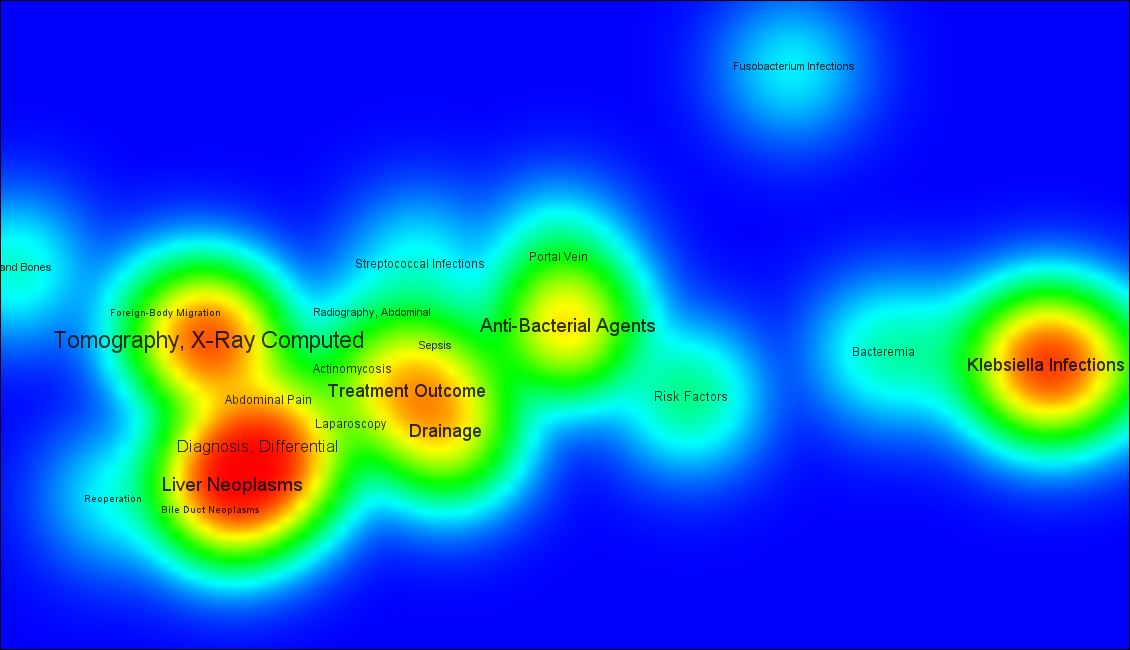 Figure 2 Analysis of topic clusters by means of MeSH assigned to publications on liver abscess (2001-2015).Table 1 Distribution of the number of documents published on liver abscess, by publication type and clinical research approach (2001-2015)1The difference between the two totals is due to the fact that not all documents have been assigned to a category based on their clinical research approach.Table 2 Distribution of the top 15 countries that have led research on liver abscess, pyogenic liver abscess, and amebic liver abscess (2001–2015)Table 3 Distribution of the top 20 descriptors and topic qualifiers assigned to papers on liver abscess and type of liver abscess (2001–2015)Table 4 Topic clusters and descriptors integrated within each for papers on liver abscess (2001–2015)YearPublication typePublication typePublication typePublication typePublication typeDocument category (by clinical research approach)Document category (by clinical research approach)Document category (by clinical research approach)Document category (by clinical research approach)Document category (by clinical research approach)YearArticleReviewLetterOthersTotal1Case reportsClinical trialEvaluation studiesOthersTotal1200168139-9060---6020026088177481--492003701212-946322168200467164-87431114620056237-72491--50200667613187551--56200776616-9873-1-7420085349-663712-40200971712-90593--62201060971775611-58201179515-9974-3178201271871876321-66201380917-106671--6820147712112102642116820153934-4631--132Total10001211516127884216125875Liver abscessLiver abscessLiver abscess, amebicLiver abscess, amebicLiver abscess,pyogenicLiver abscess,pyogenicTotalTotalCountrynCountrynCountrynCountrynUSA165India69Taiwan71United States229Japan107Mexico69USA39Taiwan185Taiwan103United States29China29India145South Korea81France21South Korea21Japan144India67Germany21Japan19South Korea100China53Japan18India13China84Germany51United Kingdom16Spain11Mexico81Spain48Taiwan12Italy8Germany77France42Malaysia10Turkey7France68UK35Brazil9UK6Spain63Italy34Pakistan9Germany6United Kingdom57Turkey31Bangladesh7Singapore6Italy49Singapore21Italy7Australia5Turkey42Canada16Thailand6France5Brazil28Australia16Spain/Turkey5Brazil/Canada5Singapore27Liver abscessLiver abscessLiver abscessLiver abscess, amebicLiver abscess, amebicLiver abscess, amebicLiver abscess, amebicLiver abscess, pyogenicLiver abscess, pyogenicLiver abscess, pyogenicLiver abscess, pyogenicDescriptornQualifiernDescriptornQualifiernDescriptornQualifiernLiver Abscess1278Complications560Liver Abscess, Amebic414Diagnosis181Liver abscess, Pyogenic344Complications167Humans1227Diagnosis555Humans352Parasitology172Humans341Microbiology158Male845Microbiology537Male272Complications106Male266Diagnosis152Female580Etiology495Entamoeba histolytica207Therapeutic use104Female185Etiology120Middle Aged549Pathology321Animals190Pathology102Middle aged173Isolation and purification95Adult411Surgery309Adult146Drug therapy94Aged139Therapeutic use88Aged391Therapeutic use307Middle Aged141Immunology93Adult128Therapy87Tomography, X-Ray Computed363Isolation and purification294Female127Isolation & purification91Klebsiella pneumoniae92Drug therapy66Anti-Bacterial Agents227Drug therapy277Metronidazole76Therapy75Klebsiella Infections91Surgery64Drainage194Therapy274Cricetinae67Etiology72Anti-bacterial agents85Pathology64Treatment Outcome181Radiography248Diagnosis, Differential62Genetics67Retrospective Studies74Radiography56Diagnosis, Differential179Methods222Tomography, X-Ray Computed59Epidemiology62Tomography, X-ray computed71Methods56Liver Neoplasms173Adverse effects177Entamoebiasis52Metabolism59Aged, 80 and over69Epidemiology56Klebsiella infections164Ultrasonography138Aged51Pathogenicity59Treatment outcome64Mortality35Klebsiella pneumoniae163Administration and dosage97Liver48Methods58Drainage62Ultrasonography32Liver142Genetics95Treatment Outcome47Blood47Risk Factors49Genetics25Retrospective Studies133Epidemiology91Antibodies, Protozoan45Radiography39Adolescent39Metabolism24Animals131Pathogenicity68Dysentery, Amebic44Surgery37Diagnosis, differential33Pathogenicity19Aged, 80 and over118Classification67Antiprotozoal Agents43Ultrasonography36Taiwan30Adverse effects19Adolescent94Secondary65Drainage41Analysis35Prognosis30Administration and dosage16Cluster 1 (13 items)Cluster 2(8 items)Cluster 3(8 items)Cluster 4(7 items)Cluster 5(6 items)Cluster 6(6 items)Cluster 5(5 items)Cluster 6(5 items)Antigens, BacterialBile Duct NeoplasmsCholecystitisContrast mediaCatheterizationBiopsy, needleAnti-Bacterial AgentsBiopsyBacterial CapsulesCarcinoma, HepatocellularColonoscopyCystsCholangio-pancreatographyRisk, assessmentCeftriaxoneLaparoscopyBacterial ProteinsCatheter AblationEchinococcosis, hepaticDiagnosis, differentialDrainageSeverity of illness indexGram-Positive Bacterial infectionsLiverCommunity-Acquired infectionsChemoembolization, TherapeuticFatal outcomeHemangiomaEndosonographySuctionMetronidazoleLiver CirrhosisDiabetes complicationsCholangiocarcinomaIntestinal perforationImage enhancementStentsTime factorsSepsisNecrosisElectrophoresis, gel, pulsed fieldFocal Nodular HyperplasiaSplenic DiseasesLiver DiseasesUltrasonography, InterventionalTreatment outcome--Klebsiella infectionsHepatectomyTomography, X-ray computedSensitivity and specificity----Klebsiella pneumoniaeLiver NeoplasmsUltrasonography-----Phenotype-------Polysaccharides, Bacterial-------Serotyping-------Virulence-------Virulence factors-------